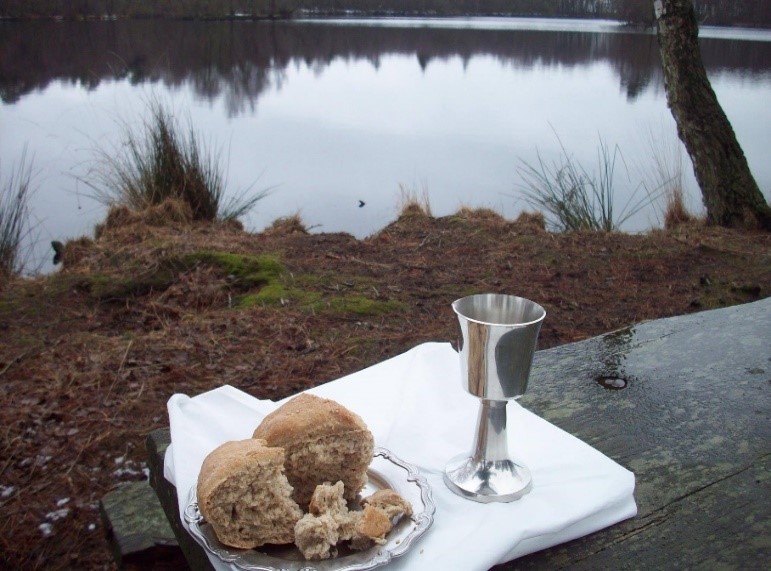 Pilgrimsvandring / PilgrimageSvanemosen 5 kmDen 20. april / the 20th of AprilDen 17. August / the 17th of AugustPROGRAM:Vi mødes ved Simon Peters kirke ogkører samlet i biler til SvanemosenI Svanemosen går vi ca. 5 km sammen, Undervejs lytter vi til en bibeltekst, som er skrevet på både dansk og engelskEn del af tiden går vi i stilhedVi har Nadver og Velsignelsen ved søenVi slutter med en lille forfriskning og mulighed for at tale med hinanden ved afslutningen …Medbring godt fortøj og en drikkedunkPROGRAMME:We meet at Simon Peters church and go together in cars to Svanemosen. In Svanemosen we walk approximately 5 kmWe listen to a Bibletext, also written in both English and Danish to read during the walkSome of the time we walk in silence We have The Sacrament and the Blessing at the lakeWe finish with a little refreshment and the possibility of conversation…Bring good shoes and a waterbottleLedere/LeadersBirgit Urd Andersen, præst/pastorOg Elly JørgensenBirgit kan kontaktes på /  Birgit can be contactedTlf. +45 28940273 / mail birgiturd@birgiturd.dkDet er gratisTilmelding er ikke nødvendigThere is no payment It is not necessary to sign up